Antrag auf ein Stipendium im Rahmen des Hospitationsprogramms 2015   	      Foto	       Informationen zum Antragsteller2. 	Ausbildung (bitte in chronologischer Reihenfolge)3.	Arbeitsverhältnisse (bitte in chronologischer Reihenfolge)4. 	Relevante Erfahrungen in der Durchführung von Jugend-, Kultur- und Medienprojekten (bitte in chronologischer Reihenfolge)5. 	Sprachkenntnisse (Zutreffendes bitte ankreuzen)6. 	Informationen zur geplanten Hospitation 
a) Welches Weiterbildungsvorhaben motiviert Sie, sich für eine Hospitation in einem der förderfähigen Länder zu bewerben und was ist der konkrete Anlass/ das konkrete Projektvorhaben Ihrer Institution? 
b) 	In welchem Arbeitsbereich würden Sie gerne arbeiten und welche Themen würden Sie gerne im Rahmen der Hospitation kennenlernen?c) 	Wissen Sie bereits in welcher Institution in einem der förderfähigen Länder oder in Deutschland Sie die Hospitation machen möchten?	  Ja        Nein 	Wenn ja, nennen Sie bitte den Namen der Institution. Wenn Sie bereits in direktem Kontakt stehen, informieren Sie uns bitte über diesen Kontakt. Warum wollen Sie bei dieser Institution hospitieren? d) 	Bitte nennen Sie uns Ihren bevorzugten Hospitationszeitraum und die gewünschte Aufenthaltsdauer. Die Aufenthaltsdauer sollte mindestens 4 Wochen, maximal aber 6 Wochen betragen. Sollten Sie keine Präferenzen haben, geben Sie bitte den vollen Zeitraum vom 15. September bis 31. Dezember 2015 an. 	Bitte beachten Sie: alle  Hospitationen müssen bis Ende 2015 vollständig abgeschlossen sein.7. 	Erklärung zum Versicherungsnachweis Zum Antritt der Hospitation muss eine gültige Auslandskrankenversicherung, sowie ggf. eine Haftpflichtversicherung vorgelegt werden. Das ifa berät und unterstützt den Antragsteller ggf. beim Abschluss.Ich erkläre mich damit einverstanden Ja 	Nein 8. 	Einverständniserklärung 
Ich erkläre hiermit, dass diese Angaben richtig und vollständig sind. Ort, Land 	Datum Unterschrift des Stipendiaten Empfehlung des/der Hospitanten/in(Auszufüllen von der Leitung der Institution der DMi)
Ich erkläre hiermit, dass ich die Bewerbung von Herrn/Frau                                   uneingeschränkt unterstütze.   Ort, Land 					Datum Unterschrift Leitung InstitutionWICHTIGBeachten Sie, dass nur vollständige und unterschriebene Anträge per E-Mail berücksichtigt werden könne.Bitte senden Sie die ausgefüllten und unterschriebenen Antragsformulare ausschließlich elektronisch an das ifa: kruska@ifa.de. Bewerbungsschluss ist der 06.09.2015.
Bei Fragen zum Programm und zum Auswahlverfahren können Sie sich an das Institut für Auslandsbeziehungen in Stuttgart wenden. Institut für Auslandsbeziehungen (ifa)Charlottenplatz 17, D-70173 StuttgartProgrammkoordination: Céline KruskaE-Mail: kruska@ifa.deTelefon: +49 (0)711/ 2225.154NameVornameGeschlechtInstitution  Straße und HausnummerOrtLandE-MailTelefonGeburtsdatumGeburtsortNationalitätSchule/Institut/Universität
Fachrichtungvon – bis(Monat/Jahr)AbschlussFirma, InstitutionFunktionvon – bis(Monat/Jahr)ProjektVerantwortlichkeitvon – bis(Monat/Jahr)SpracheMuttersprachesehr gutgutausreichendGrundkenntnisseDeutschEnglisch von (Tag/Monat)bis (Tag/Monat)Aufenthaltsdauer (Wochen)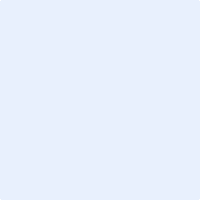 